KEMENTERIAN PENDIDIKAN, KEBUDAYAAN, 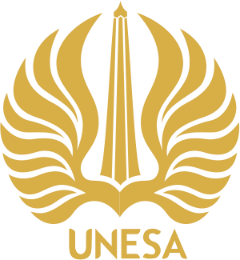 RISET, DAN TEKNOLOGIUNIVERSITAS NEGERI SURABAYAFAKULTAS VOKASIKampus Unesa 1, Jalan Ketintang, Surabaya 60231Laman : http://vokasi.unesa.ac.id/ email : vokasi@unesa.ac.idSURAT REKOMENDASI MAHASISWA PROGRAM MAGANG DAN STUDI INDEPENDEN BERSERTIFIKAT KAMPUS MERDEKANomor: B/              /UN38.9/HM.00.05/2024Tanggal:Yang bertanda tangan di bawah ini:nama						: Reza Rahmadian, S.ST., M.EngSc.jabatan						: Wakil Dekan Bidang I NIP/NIDN*					: 198403162015041001e-mail						: rezarahmadian@unesa.ac.idno. Telp./HP					: 082236630205memberikan rekomendasi kepada mahasiswa berikut:nama lengkap sesuai KTP			:NIK						: NIM						:program studi/jurusan				:fakultas						:semester saat ini				:IPK						:jumlah SKS yang sudah ditempuh dan lulus	: nama Koordinator PT MSIB			: nomor HP Koordinator PT			: e-mail Koordinator PT				: untuk menjadi peserta program Magang dan Studi Independen Bersertifikat Angkatan …… Tahun ……… dan menyatakan bahwa mahasiswa tersebut terdaftar sebagai mahasiswa aktif pada semester yang berjalan dan belum yudisium.Sebagai bentuk dukungan dan fasilitasi bagi mahasiswa, kami menyatakan kesediaan untuk: Memberikan pengakuan hingga 20 sks. Mendukung proses belajar mahasiswa melalui pengalaman Magang dan Studi Independen Bersertifikat sesuai dengan ketentuan dalam juknis program magang dan studi independen bersertifikat.Demikian surat rekomendasi ini kami sampaikan untuk dipergunakan sebagaimana mestinya.#Tembusan :Dekan Fakultas Vokasi Unesa (sebagai laporan)Koordinator Prodi D4 ……………… Fakultas Vokasi UnesaKepala Kantor Fakultas Vokasi Unesa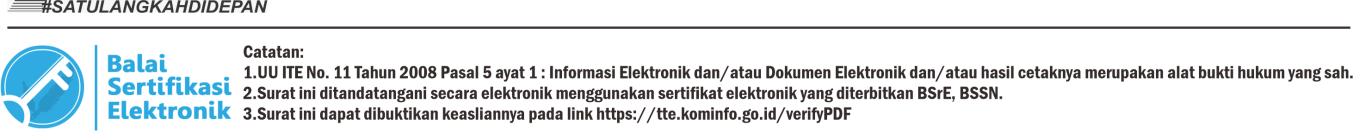 Catatan :Mahasiswa mengisi data secara lengkap pada template surat yang telah diunduh dengan diketik (bukan tulisan tangan) dan mohon untuk tidak merubah format/template surat yang telah disediakan.Setelah data diisi, mahasiswa mengirim kembali file melalui whatsapp ke nomor 085730260902 (Pak Suryadi).Jika surat sudah selesai diproses, mahasiswa dapat mengambil surat di meja persuratan di Ruang Tata Usaha Fakultas Vokasi atau bisa menghubungi melalui whatsapp ke nomor 085730260902 (Pak Suryadi) untuk meminta file dalam bentuk PDF.